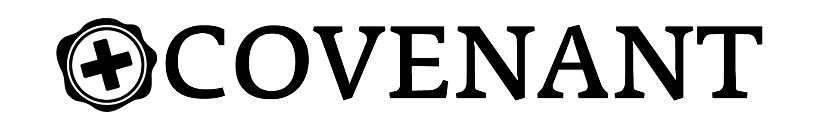 Love Like That 									       Week of January 30th   Grace-Full									                       Rev. Kyle Gatlin(Ephesians 5:1-2 MSG) Watch what God does, and then you do it, like children who learn proper behavior from their parents. Mostly what God does is love you. Keep company with him and learn a life of love. Observe how Christ loved us. His love was not cautious but extravagant. He didn’t love in order to get something from us but to give everything of himself to us. Love like that.His love was not cautious but extravagantGrace -  That’s Not Fair(John 8:3-5) The teachers of the law and the Pharisees brought in a woman caught in adultery. They made her stand before the group 4 and said to Jesus, “Teacher, this woman was caught in the act of adultery. 5 In the Law Moses commanded us to stone such women. Now what do you say?(John 8:11) “Then neither do I condemn you,” Jesus declared. “Go now and leave your life of sin.”(Luke 23:43) Jesus answered him, “Truly I tell you, today you will be with me in paradise.”(Matthew 20:1-2) “For the kingdom of heaven is like a landowner who went out early in the morning to hire workers for his vineyard. 2 He agreed to pay them a denarius for the day and sent them into his vineyard.(Matthew 20:8-9) “When evening came, the owner of the vineyard said to his foreman, ‘Call the workers and pay them their wages, beginning with the last ones hired and going on to the first.’ 9 “The workers who were hired about five in the afternoon came and each received a denarius.“All of his life, all of his identity, was contained in that one act of Grace.” - Victor HugoOur Problem – Judging(Matthew 7:1-5) “Do not judge, or you too will be judged. 2 For in the same way you judge others, you will be judged, and with the measure you use, it will be measured to you. 3 “Why do you look at the speck of sawdust in your brother’s eye and pay no attention to the plank in your own eye? 4 How can you say to your brother, ‘Let me take the speck out of your eye,’ when all the time there is a plank in your own eye? 5 You hypocrite, first take the plank out of your own eye, and then you will see clearly to remove the speck from your brother’s eye. JUSTICE - Getting what you deserveMERCY - Not getting what you deserveGRACE - Getting what you could never earn or deserveThe church is the most attractive when it is clothed in grace